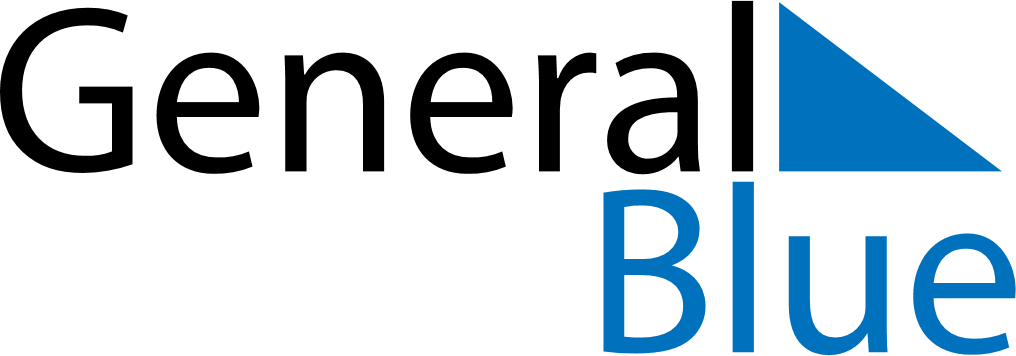 2024 - Q4Zambia 2024 - Q4Zambia 2024 - Q4Zambia 2024 - Q4Zambia 2024 - Q4Zambia 2024 - Q4Zambia OctoberMONTUEWEDTHUFRISATSUNOctober123456October78910111213October14151617181920October21222324252627October28293031OctoberNovemberMONTUEWEDTHUFRISATSUNNovember123November45678910November11121314151617November18192021222324November252627282930NovemberDecemberMONTUEWEDTHUFRISATSUNDecember1December2345678December9101112131415December16171819202122December23242526272829December3031Oct 24: Independence DayDec 25: Christmas Day